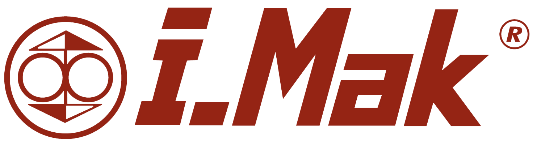 İnsan Kaynakları Politikamızİ-Mak’ta İnsan Kaynakları Politikamız altı temel ilkeye dayanmaktadır;Emeğe ve İnsan Haklarına SaygıFırsat EşitliğiVerimlilik / Performans Bazlı ve Adil ÜcretlendirmeKatılımcılık ve ŞeffaflıkEğitim ve Gelişime Önem VermeÇalışma Ortamında Sürekli İyileştirmeBu ilkeler çerçevesinde temel insan kaynakları politikalarımız şu şekildedir;Tüm birimlerin ortak çalışmalarıyla katılımcı bir İnsan Kaynakları Politikası geliştirmek ve konuşan bir organizasyona sahip olmak,Kurumsal hedef ve stratejilerimizi destekleyecek; değerlerimizle uyumlu, çağdaş İnsan Kaynakları Yönetimi’ni uygulamak ve geliştirmek,Gerekli insan kaynağı ihtiyaçlarını bilimsel metotlarla doğru tespit ve analiz ederek, pozisyona en uygun ve kalifiye adayların işe alınmasını sağlamak, Her çalışanımızı bölgesel, ekonomik ve sosyal yaşam standartlarına ve kişi niteliklerine & yetkinliklerine göre ücretlendirmek,Geleneksel kültürümüzün bir devamı olarak çalışanlarımızı seçerken ehliyet, liyakat, meslek ahlakı ve genel ahlak değerleri dışında bir ayrım yapmamak, ayrım yapmak isteyen yönetici ve çalışanları yönlendirmek ve gereğinde önlemek,İ-Mak olarak kurum içerisinde bütün çalışanlarımıza eşit fırsatlar sağlayarak adalet, tutarlılık ve güvenilirliği sağlamak,İnsan Kaynağımızı korunup geliştirilmesi gereken bir “değer” olarak, stratejik ortak haline getirmek,Sonuç odaklı, İ-Mak’tan “biz” diye bahseden, sorumluluk alabilen, meslekî ve kişisel ahlak sahibi, idealist, her geçen gün düşünsel birikimine yeni bir şeyler katan personelle çalışmak, Bireysel hedefleri kurum hedefleri ile bütünleştirerek, çalışanın performans gelişimini sağlamak, yatay ve dikey ilerlemeleri için teşvik ederek maddi ve manevi yönden ödüllendirmek,Kurumun sağladığı gelişim imkânlarından yararlanmayan, kendini geliştirmeyen, kuruma kendini ait hissetmeyen ve sürekli performans düşüklüğü yaşayan personel ile çalışmamak,Çalışanlarımızın işe başladığı andan itibaren gerek iş başı gerekse iş dışında düzenlenen eğitim programlarıyla gelişimine katkı sağlamak, Kurumsal değişimi, gelişimi sahiplenmek ve yönlendirmek,İş sağlığı ve güvenliği açısından tüm riskleri yöneterek güvenli, sağlıklı ve huzurlu bir çalışma ortamı oluşturmak ve bu anlayışın kurumda sürekliliğini sağlamak,Çalışanlarımızın zayıf yönlerini tespit ederek, bunları kuvvetlendirmeleri için çeşitli olanak ve faydalarla çalışanlarımızı geliştirip, beklenenin üstünde başarı gerçekleştiren çalışanlarımızı ödüllendirerek, sürekli (artan) başarıya doğru yönlendirmektir.